ПРЕСС-РЕЛИЗВ 2023 году Отделение СФР по Иркутской области предоставит путевки на санаторно-курортное лечение более 200 детям с инвалидностьюВ этом году ОСФР по Иркутской области приобрело 402 путевки на санаторно-курортное лечение для детей с инвалидностью и их сопровождающих. С начала года в санаториях по путевкам уже побывали 74 ребенка. Объем средств, направленных на обеспечение этих целей, составит 14,4 миллионов рублей.Фонд также оплачивает проезд к месту лечения и обратно железнодорожным, водным или автомобильным транспортом. Для этого получателям услуги выдается именное направление на проезд. Бесплатная путевка и оплата проезда положена и тому, кто сопровождает ребенка-инвалида.Напомним, что выдача путевок осуществляется в рамках единой электронной очереди, которая формируется согласно дате подачи заявления. Проверить свою очередь можно самостоятельно по номеру СНИЛС на сайте Социального фонда России: https://sfr.gov.ru/branches/irkutsk/Для получения путевки на санаторно-курортное лечение в региональное Отделение СФР необходимо предоставить заявление, документ, подтверждающий личность, и медицинскую справку по форме № 070/у, при условии, что заявитель не отказался от набора социальных услуг в пользу ежемесячной денежной выплаты. Сделать это можно лично в клиентской службе Отделения, через офисы МФЦ или портал Госуслуг.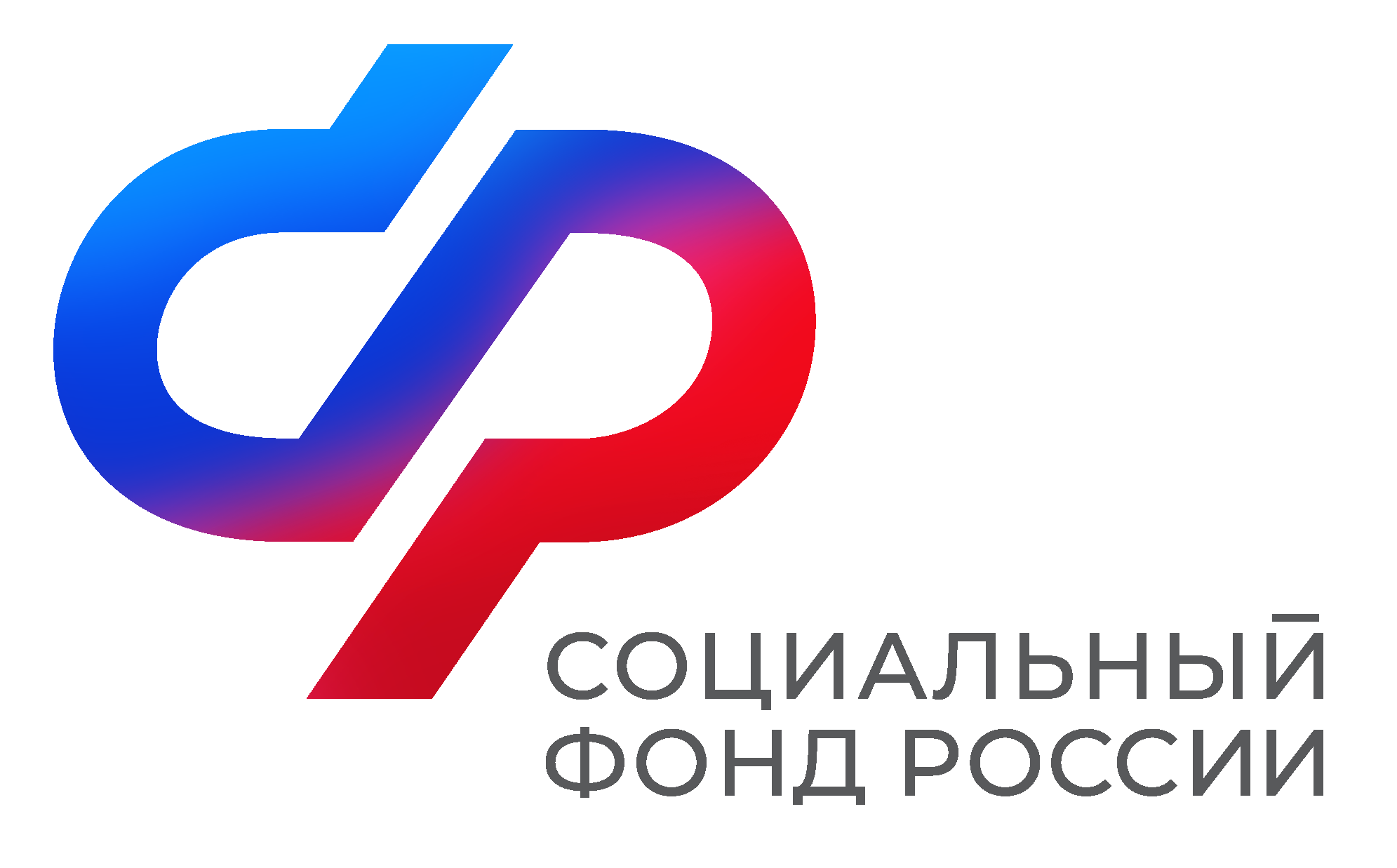 Отделение Социального фонда Россиипо Иркутской областиПРЕСС-СЛУЖБАОТДЕЛЕНИЯ СФР ПО ИРКУТСКОЙ ОБЛАСТИТелефон: 268-418vk.com/sfr.irkutskok.ru/sfr.irkutskt.me/sfr_irkutsk    